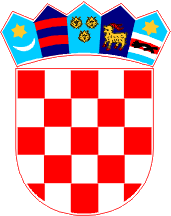     ODBOR ZA STATUT, POSLOVNIK I PROPISE    KLASA: 021-04/20-01/23    URBROJ: 2125/1-01-20-1    Gospić, 24. srpnja 2020. godine	Na temelju članka 30. i 31. Poslovnika županijske skupštine Ličko-senjske županije («Županijski glasnik» br. 11/09, 4/12, 4/13, 6/13 - pročišćeni tekst, 14/13, 2/18, 10/20 i 11/20 – pročišćeni tekst), a u skladu s uputom Ministarstva uprave (KLASA: 023-01/20-01/14, URBROJ: 515-05-02-01/1-20-1 od 13. ožujke 2020.g.), sazivam 8. sjednicu Odbora za Statut, Poslovnik i propise, koja će se održati elektroničkim putem 31. SRPNJA 2020. godine (PETAK), putem konzultacije članova (tel., e-mail).	Za sjednicu predlažem sljedeći Dnevni redUsvajanje Zapisnika s 8. sjednice Odbora za Statut, Poslovnik i propiseRazmatranje prijedloga Odluke o raspodjeli rezultata poslovanja Ličko-senjske županije za 2019. godinuRazmatranje prijedloga Odluke o kriterijima i mjerilima za utvrđivanje bilančnih prava za financiranje minimalnog financijskog standarda javnih potreba osnovnog školstva Ličko-senjske županije u 2020. godiniRazmatranje prijedloga Odluke o kriterijima i mjerilima za utvrđivanje bilančnih prava za financiranje minimalnog financijskog standarda javnih potreba srednjih škola i učeničkih domova Ličko-senjske županije u 2020. godiniRazmatranje prijedloga Odluke o donošenju VIII. Izmjena i dopuna Prostornog plana Ličko-senjske županijeRazmatranje prijedloga Odluke o davanju  koncesije za izgradnju plinskog distribucijskog sustava (uključujući distribuciju plina) na dijelu Ličko-senjske županije: Grad Gospić i Grad OtočacRazmatranje prijedloga Odluke o davanju suglasnosti na Odluku Upravnog vijeća Doma zdravlja Gospić o obavljanju zdravstvene djelatnosti u privatnoj praksi u ordinaciji u Mreži javne zdravstvene službe, Slađani Ratković, dr.med.spec. pedijatrijeRazmatranje prijedloga Zaključka o davanju suglasnosti na Odluku Upravnog vijeće Razvojne agencije Ličko-senjske županije – LIRA-e o davanju suglasnosti za potpisivanje ugovora za projekt «MIMOSA»Razmatranje prijedloga Zaključka o davanju suglasnosti na Odluku Upravnog vijeće Razvojne agencije Ličko-senjske županije – LIRA-e o davanju suglasnosti za potpisivanje ugovora za projekt «STREAM»Razmatranje prijedloga Zaključka o davanju suglasnosti na Odluku o izmjenama i dopunama Statuta Zavoda za hitnu medicinu Ličko-senjske županijeRazmatranje prijedloga Zaključka o davanju prethodne suglasnosti na Prijedlog  Izmjena i dopuna Statuta Srednja škole Pavla Rittera Vitezovića u Senju R a z n o		Napomena: 	Dnevni red je dostavljen uz poziv s materijalima za XII. sjednicu Županijske skupštine i objavljen je na web stranici Županije (www.licko-senjska.hr).		Molimo da se o predmetnim točkama dnevnog reda izjasnite, odnosno glasujete    elektroničkim putem na (e-mail: gordana@licko-senjska.hr) ili telefonom (588-208) u vremenu od 9,00 do 10,00 sati.	S poštovanjem,P R E D S J E D N I K								         Ernest Petry, mag. iur.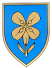 REPUBLIKA HRVATSKA  LIČKO-SENJSKA ŽUPANIJA